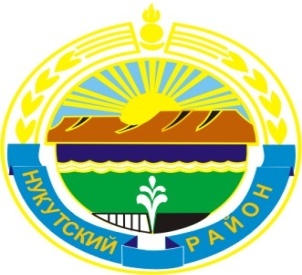 МУНИЦИПАЛЬНОЕ  ОБРАЗОВАНИЕ«НУКУТСКИЙ  РАЙОН»АДМИНИСТРАЦИЯМУНИЦИПАЛЬНОГО ОБРАЗОВАНИЯ«НУКУТСКИЙ РАЙОН»постановлениеот 28 августа 2015 года                                   № 338                                      п. НовонукутскийОб утверждении Положения о  порядке  формирования и использования целевыхвзносов, добровольных пожертвований юридических и физических лиц  в Муниципальномбюджетном учреждении дополнительного образования «Новонукутская детская школа искусств»     С целью определения  порядка формирования, получения и надлежащего использования целевых взносов, добровольных пожертвований, направленных на ведение уставной деятельности в Муниципальном бюджетном учреждении дополнительного образования «Новонукутская детская школа искусств», руководствуясь п. 1 ст. 26 Федерального закона от 12 января 1996 года № 7-ФЗ «О некоммерческих организациях», пп. 22 п. 1 ст. 251, пп. 1 п. 2 ст. 251 Налогового Кодекса Российской Федерации, ст.35 Устава муниципального образования «Нукутский район», АдминистрацияПОСТАНОВЛЯЕТ:Утвердить Положение о  порядке  формирования и использования  целевых взносов, добровольных пожертвований юридических и физических лиц  в Муниципальном бюджетном учреждении дополнительного образования «Новонукутская детская школа искусств» (Приложение №1).Опубликовать настоящее постановление с Приложением в районной газете «Свет Октября» и разместить на официальных сайтах муниципального образования «Нукутский район» и МБУ ДО Новонукутская ДШИ.Контроль за исполнением настоящего постановления возложить на начальника Отдела культуры Администрации МО «Нукутский район»  Л.Н. Жураховскую.Мэр                                                              С.Г. ГомбоевПриложение №1к постановлению АдминистрацииМО «Нукутский район»от 28.08.2015 г. № 338Принято                                                                                                                         Утверждаю:Педагогическим советом                                                                                                                                                            МБУ ДО Новонукутская ДШИ                                            ___________ 2015г. №_______ Протокол №                                                              директор МБУ ДО Новонукутская ДШИ______________Атутова Н.П.                                                                                                                                                    ПОЛОЖЕНИЕо порядке  формирования и использованияцелевых взносов, добровольных пожертвованийюридических и физических лиц  вМуниципальном бюджетном учреждении дополнительного образования «Новонукутская детская школа искусств»ОБЩИЕ ПОЛОЖЕНИЯ          1.1. Настоящее Положение определяет порядок формирования, получения и надлежащего использования целевых взносов, добровольных пожертвований (далее- Положение), направленных на ведение уставной деятельности, развитие материально-технической базы, осуществление образовательного процесса и т.д.  в Муниципальном бюджетном учреждении дополнительного образования «Новонукутская детская школа искусств», в дальнейшем именуемое  «Учреждение».1.2. Настоящее Положение разработано в соответствии с законодательством Российской Федерации: Гражданским кодексом Российской Федерации, Налоговым кодексом Российской Федерации, Федеральным законом «О некоммерческих организациях» от 12.01.1996 года № 7-ФЗ, Федеральным законом «Об образовании в Российской Федерации» от 29.12.2012 года № 273-ФЗ, в соответствии с Федеральным законом «О благотворительной деятельности и благотворительных организациях» от 11.08.1995 года № 135-ФЗ, Уставом Учреждения и другими нормативными актами, регулирующими финансовые отношения участников образовательного процесса по формированию и использованию средств, полученных в качестве целевых взносов, добровольных пожертвований  юридических и (или) физических лиц (родителей, законных представителей и др.). ОСНОВНЫЕ ПОНЯТИЯ«Законные представители»  - родители, усыновители, опекуны, попечители учащегося.«Целевые взносы» - добровольная передача юридическими или физическими лицами  денежных средств, которые должны быть использованы по объявленному (целевому) назначению. В контексте данного Положения «целевое назначение» – содержание  и ведение уставной деятельности Учреждения.«Добровольное пожертвование» - дарение вещи (включая деньги, ценные бумаги) или права в общеполезных целях. В контексте данного Положения «общеполезная цель» - содержание и ведение уставной деятельности Учреждения.«Жертвователь» – российское или иностранное юридическое или физическое лицо, осуществляющее добровольное пожертвование или целевой взнос.ЦЕЛИ ПРИВЛЕЧЕНИЯ ЦЕЛЕВЫХ ВЗНОСОВ,ДОБРОВОЛЬНЫХ ПОЖЕРТВОВАНИЙОсновными целями привлечения целевых взносов, добровольных пожертвований от юридических и физических лиц в Учреждение являются:-  укрепление материально-технической базы Учреждения;- развитие образовательного процесса с учетом потребностей и запросов родителей (законных представителей) учащихся;- повышение эффективности деятельности и улучшение условий функционирования Учреждения;- приобретение необходимого Учреждению имущества; охрана жизни и здоровья, обеспечение безопасности детей в период образовательного процесса либо решение иных задач, не противоречащих уставной деятельности Учреждения и действующему законодательству Российской Федерации.ПОРЯДОК И УСЛОВИЯ ПРИВЛЕЧЕНИЯ ЦЕЛЕВЫХ ВЗНОСОВ И ДОБРОВОЛЬНЫХ ПОЖЕРТВОВАНИЙ4.1. В соответствии с п. 1 ст. 26 Федерального закона от 12.01.1996 № 7-ФЗ «О некоммерческих организациях», пп. 22 п. 1 ст. 251, пп. 1 п. 2 ст. 251 Налогового Кодекса Российской Федерации Учреждение вправе привлекать дополнительные финансовые средства, в том числе за счет целевых взносов, добровольных пожертвований физических и юридических лиц. Одним из источников формирования имущества и финансовых ресурсов образовательной организации являются целевые взносы и добровольные пожертвования (п. 1 ст. 26 Федеральный закон от 12.01.1996 года № 7-ФЗ «О некоммерческих организациях»).4.2. Решение о внесении целевых взносов принимается жертвователями самостоятельно с указанием назначения целевого взноса.4.3. Решение о внесении пожертвования  принимается жертвователями самостоятельно с указанием конкретного условия использования имущества (денежных средств) по определенному назначению, но может и не содержать такого условия.4.4. Привлечение целевых взносов и добровольных пожертвований юридических и физических лиц (родителей, законных представителей и др.) может быть предусмотрено  в договорах о сотрудничестве участников образовательного процесса, о благотворительной помощи иных договорах, соответствующих заявлениях и др.4.5. Периодичность и конкретную сумму целевых взносов и добровольных пожертвований юридические и физические лица (родители, законные представители и др.) определяют самостоятельно.4.6. Информация  о возможности внесения целевых взносов и пожертвований доводится до сведения родителей (законных представителей) путем их оповещения на родительских собраниях, либо иным способом.ПОРЯДОК ПОЛУЧЕНИЯ  И  УЧЕТ ЦЕЛЕВЫХ ВЗНОСОВИ ДОБРОВОЛЬНЫХ ПОЖЕРТВОВАНИЙ5.1. Целевые взносы и добровольные пожертвования в денежной форме вносятся на расчетный счет Учреждения согласно платежным поручениям, путем перечисления по безналичному расчету или путем внесения наличных денежных средств в кассу Учреждения с выдачей юридическому, физическому лицу (родителю, законному представителю и др.), жертвователю соответствующего документа, подтверждающего внесение денежных средств. 5.2. Целевые взносы и добровольные пожертвования могут быть оказаны в натуральной форме (строительные и другие материалы, оборудование, канцелярские товары, музыкальные инструменты, сценические костюмы, ноты и т.д.) на основании заявления жертвователя. Переданное имущество оформляется в обязательном порядке актом приема-передачи и ставится на баланс в соответствии с действующим законодательством Российской Федерации.5.3. Учреждение в обязательном порядке ведет обособленный учет всех операций по использованию пожертвованного имущества, для которого установлено определенное назначение. 5.4. Учет целевых взносов и добровольных пожертвований ведется в соответствии с Инструкцией по бюджетному учету.РАСХОДОВАНИЕ ЦЕЛЕВЫХ ВЗНОСОВ И ДОБРОВОЛЬНЫХ ПОЖЕРТВОВАНИЙ6.1. Учреждение составляет и утверждает План финансово-хозяйственной деятельности, где учитывается доход и расход целевых взносов и добровольных пожертвований юридических и физических лиц  (родителей, законных представителей и др.). 6.2. Распоряжение привлеченными пожертвованиями, целевыми взносами осуществляет администрация школы по объявленному целевому назначению (при наличии условия) или в общеполезных уставных целях без целевого назначения.6.3. Целевые средства и добровольные пожертвования для ведения уставной деятельности Учреждения   могут использоваться на:- приобретение музыкальных инструментов и принадлежностей,- оплату командировочных расходов, связанных с поездками преподавателей на конкурсы, смотры, фестивали,- оплату расходов по служебным командировкам,- оплату транспортных услуг,- оплату договоров на проведение текущего и капитального ремонта имущества, находящегося на балансе Учреждения,- оплату участия учащихся Учреждения в конкурсах и фестивалях различного уровня,- оплату стоимости обучения на курсах повышения квалификации, участия в семинарах для преподавателей, концертмейстеров, административно-хозяйственного персонала,- оплату услуг в части информационно-технического обеспечения,- оплату услуг по изготовлению журналов, бланков дипломов, грамот, рекламных буклетов и видеороликов, фотографий,- подписку на периодические издания,- оплату налогов и сборов, пошлин, штрафов в соответствии с действующим законодательством Российской Федерации,- оплату лицензирования деятельности Учреждения, - приобретение и сборку мебели,- приобретение и обслуживание компьютеров и орг.техники,- приобретение методической и нотной литературы для обеспечения учебного процесса,- приобретение театральных и концертных костюмов,- приобретение инструментов, производственного и хозяйственного инвентаря,- приобретение канцелярских принадлежностей, хозяйственных материалов, строительных материалов для текущего ремонта помещений  Учреждения и других материальных запасов,- проведение внутришкольных мероприятий (тематических вечеров, смотров, конкурсов и др.),- установление различных видов материальной поддержки учащихся,- решение иных задач, не противоречащих законодательству Российской Федерации и уставной деятельности Учреждения.6.4. Поступление на лицевой счет Учреждения целевых взносов, добровольных пожертвований не является основанием для уменьшения размера финансирования Учреждения за счет средств соответствующего бюджета.КОНТРОЛЬ ИСПОЛЬЗОВАНИЯ ЦЕЛЕВЫХ ВЗНОСОВ, ДОБРОВОЛЬНЫХ ПОЖЕРТВОВАНИЙ 7.1. Контроль за соблюдением законности привлечения Учреждением целевых взносов  и добровольных пожертвований осуществляется  учредителем.7.2. В конце календарного года годовой отчет утверждается директором и бухгалтером Учреждения и доводится до сведения родительского комитета. 7.3. Директор Учреждения отчитывается перед Учредителем и родителями (законными представителями) о поступлении, бухгалтерском учете и расходовании средств, полученных от внебюджетных источников финансирования, не реже одного раза в год по формам отчетности, установленным Инструкцией по бюджетному учету, утвержденной приказом Министерства финансов Российской Федерации.7.4. В отчете Учреждения об итогах работы за учебный год отражается поступление финансовых средств и цели их расходования.8. ЗАКЛЮЧИТЕЛЬНЫЕ  ПОЛОЖЕНИЯ8.1. Запрещается отказывать гражданам в приеме детей в Учреждение или исключать из него из-за нежелания или невозможности родителей (законных представителей) осуществлять  целевые взносы, добровольные пожертвования.8.2. Директор Учреждения несет персональную ответственность за соблюдение порядка получения, учета и использования целевых взносов, добровольных пожертвований.